                   МКОУ «Лицей им. О.Батырая»                         на тему: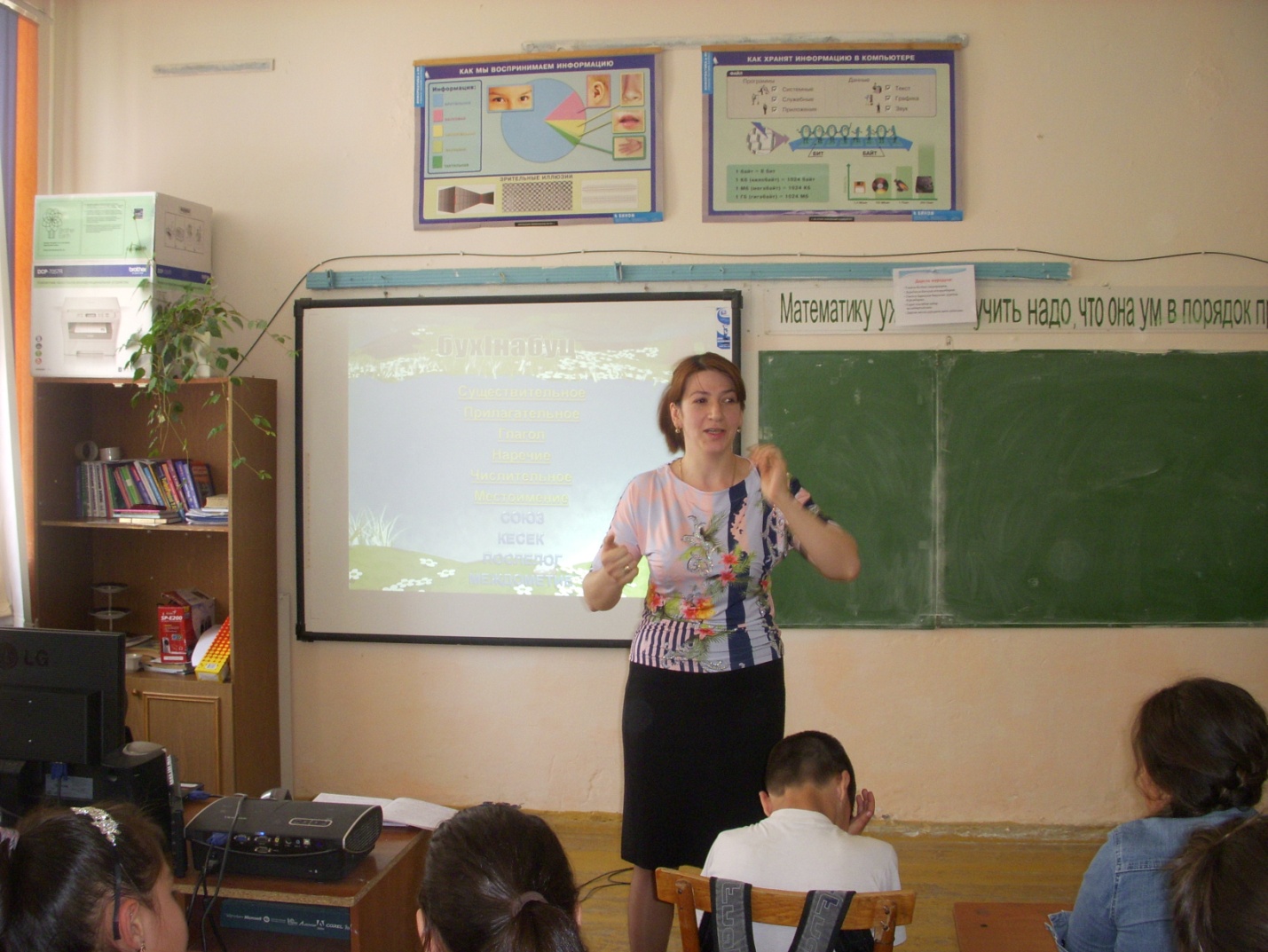        Провела: Магомедова П. Г.                             Сергокала 2016 г.                         Дарсла   мурадуни : 1.     Гъайла  бутIни  тикрардарни.2.     ДурхIнала  багьуди  ахтардибарни .3.     ГIяхси  баркьуди  бирахъес   дурхIни  бурсибарни.4.     Сурат  хIясибли  хабар  цалабирхъахъни.5.     Дарган  мезла  дурсрачи  диги  акIахъни . Чебаъла   ваяхI:  таблицаби,  компьютер,  доска,   жузи.                                               Дарсла   башри.Орг. момент .Дарсла   темаличил   ва мурадуначил  бучIанти  тянишбарни. (слайд1)Тикрардарни (слайд 2)-  Чум гъайла   бутIа  лерти  дарган  мезлизир ?  -   БекIлидиубти  чум  гъайла  бутIа лерти?-  Сегъунти  гъайла  бутIни  сари  союз,  кесек,  послелог  ва     междометие.-  Се иргъахъути  существительноели?  ,  прилагательноели? ,     числительноели? ,  местоимениели? глаголли?-  БелкIеная  тетрадунази  число,  классла  хIянчи.-  Се  хIясибли  барсбикIара  существительное.(слайд 3) -  Гьанна  гьар  къяйлизибад  ца-ца  дурхIя  доскаличи  абилзан  ва  гIергъиси  хIянчи  биру.А)  Сущ-би  гибти  падежуназир  делкIес: Хъубзара -  А.п.,  Гъ.п.,  С.п.Уста-  Х.п.,  П.п.,  Л.п.Арслан-  Д.п.,  Гь.п.,  Бях.п.Б)  -   Сегъунти  дирара  сущ-би? ( хасти  ва  тинтIти ).(слайд 5)  Ишди сущ-зиб  хатIа  баргая  ва  илди  декIардарая  Мисай,  Неш,  Кьалам,  терек,  Зубайру, Председатель,  Азбар,  БукIун, бяхIцIа, эльбрус.(слайд 6)  - Сунела сунечилаПикри халаси саби.Умала мер бурцули, ХIянчиличиб ил саби.- Сегъуна гъайла бутIа сабира ил?  (местоимение) - МягIна хIясибли сегъунти журабачи буртIуси ил?- ХIебиалли, даширая бучIехIе гIергъиси ца биштIаси хабарла бутIа.(слайд 7) Рухъна тякрухъи карикили сари.  Уршби рухъначи къалабали дуцIбухъи саби. Уршбани рухънас аризахъес кумекбариб. Рухънани уршбас баркалла багьахъур. - Гьанна иш текст местоимениеби пайдаладарили бучIехIе. Сегъуна журала местоимениеби пайдаладарадая хIушани?-Нушала мез  жагадирули сари прилагательное бикIуси гъайла бутIали. ЛехIдизирая, гьари, се бикIулил ил сунечила саби.Набчил дархли хIела мез жагадирар,Ну агарли илди пулукIли дирар.Адамти, мицIираг ва гьар-се секIалДугьбала кегIебдешли дагьес вирар.- Сегъунти жураличи дуртIули чула мягIна хIясибли прилагательноеби?-ХIушаб ишгъуна хIянчи. Прилагательноеби чула мягIна хIясибли декIардарая. (слайд 8)Жагаси, дубурлан, сай вегIси, эмхIецад, ухъна, лавашакан, Арслангъуна, вегIдешла.Устно: Прилагательноеби даргая ва илдала жура белгибарая. (слайд 9)ГIяндан варгье гъизбицадГIякайла унци дигиб, Гьишди  хIурхъила шантасБархIилис хIябал хьайис. (Батирай)ГIяка – штраф (Батирайличила хабар)(слайд 10) – Гьанна нушани пред-ла синтаксический разбор бирехIе. Дежурныйтани кантIиси кьацI ва чудни лерхули сари.- Сегъунти гъайла бутIнани иргъахъули предложениела членти?- Сегъуна гъайла бутIа сабри нушала математикаличил бархбасунси?(слайд 11) – Доскаличир делкIунти числительноебазир даргая хатIаби ва дархьли делкIеная:Шу-шул, урегъибил, вецIнушура, авцIануавра, шу-дарш, милион, кIи-кIел, даршлим гъану гIехраибил.-Цалабикни хIясибли декIардарая.- МягIна хIясибли декIардарая.(слайд 12) Иш суратлизир сегъунти числительноеби лера?- Нуша даим баркьудилизир сарра, дашулра, дусулра ва ц. СекIа баркьуди чебиахъуси гъайла бутIа се сабри?(слайд 13) ХIеръая, гьари, иш назмуличи:Аскадинна авараАлавчартани дала,Цала кьапа хъямбиру,Цала чури зузбиру.Аскадинна авараАнцIхIедукьунси агу,ХIера, гьари, кьакьаларРурси рисахъулигу.-Чинара ишар глаголти?-Сегъуна урши сая Аскадин? (слайд 14) Бурала:   Юлдаш вархьватни – чархла биркIан чеббяхъни.                  Бялхъя мухIлила вегIла гIякьлу хIебирар.(слайд 15) - Гьанна хIердизирая иш суратличи ва 5-6 предложениела кумекличил хабар цалабяхъяя.4.  Дарсла тема кагахъни.-Селичила гъайдикули калунра ишбархIи нуша?- ИмцIали сегъунти гъайла бутIни къаршидиркули нушаб?- Илди гъайла бутIназибад имцIаси гъайла бутIа лебара?- Се саби инфинитив?5. Дарсла итог каъни.6. Хъули хIянчи бедни. ХIянчи 151. 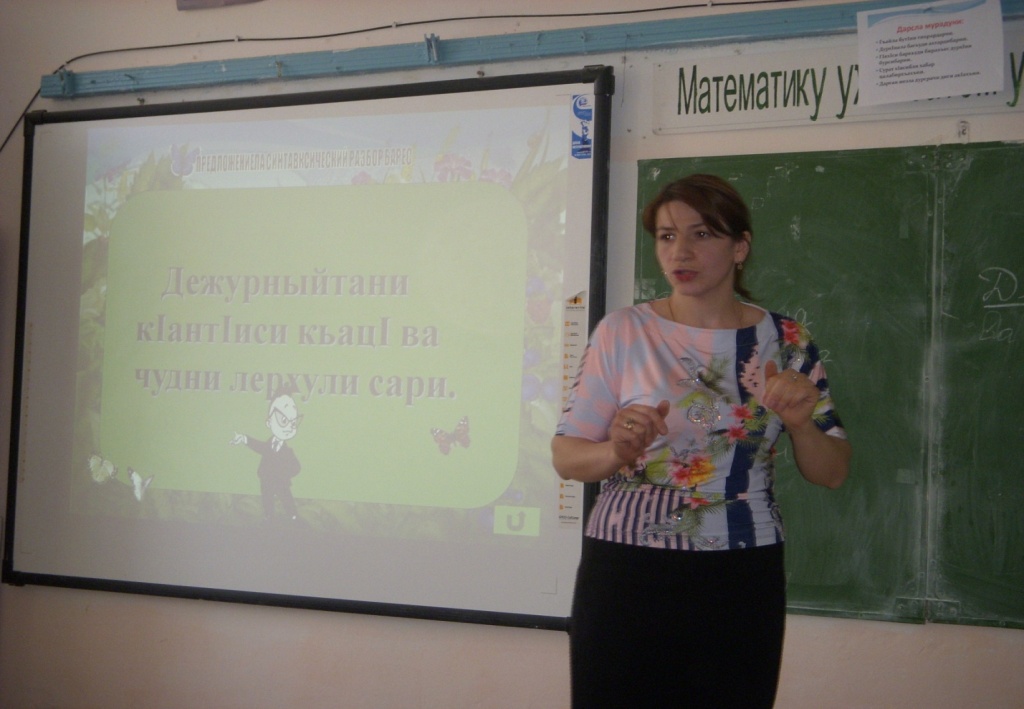 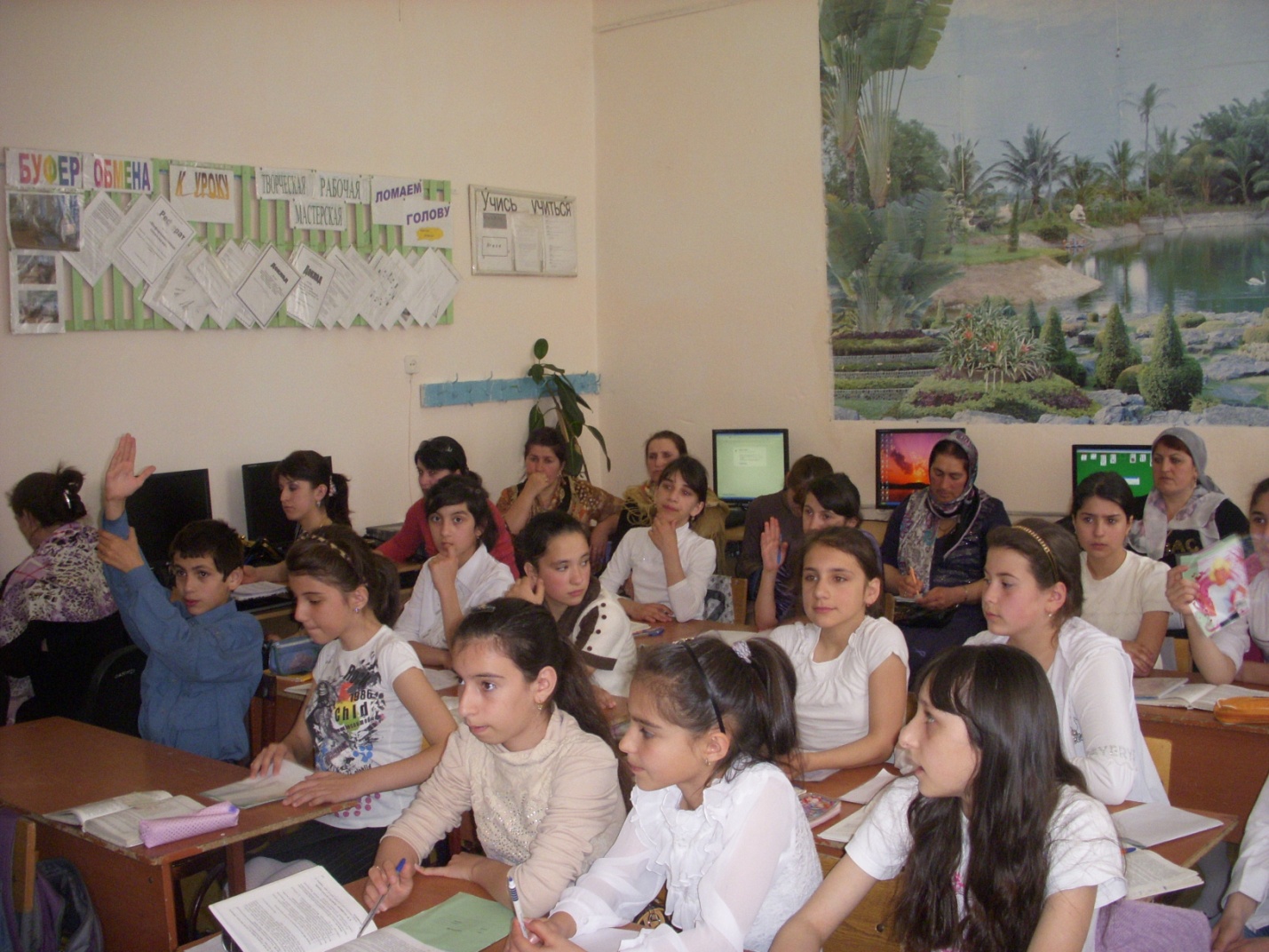 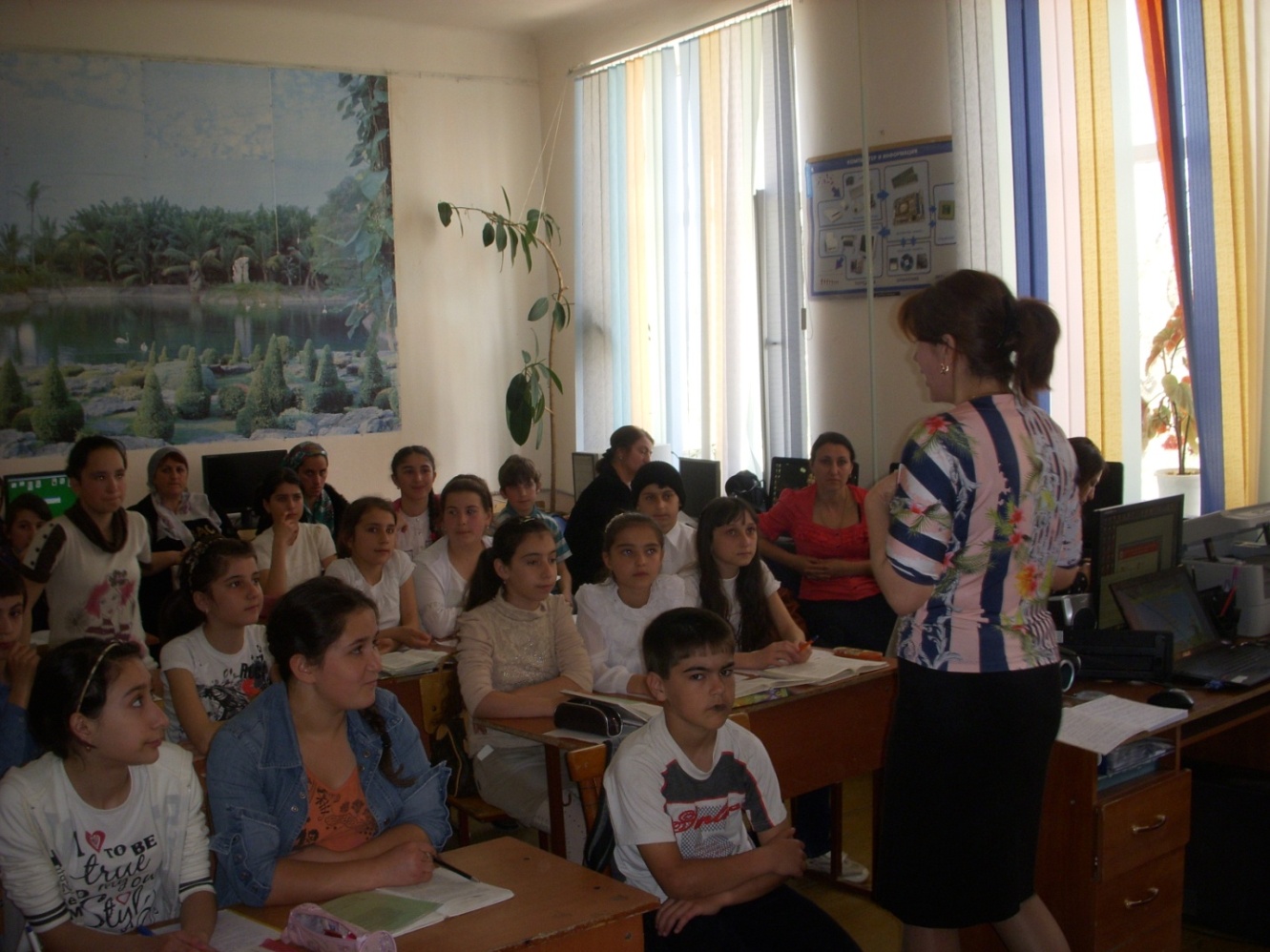 